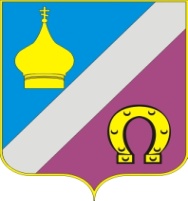 РОССИЙСКАЯ  ФЕДЕРАЦИЯ РОСТОВСКАЯ ОБЛАСТЬНЕКЛИНОВСКИЙ РАЙОН  МУНИЦИПАЛЬНОЕ ОБРАЗОВАНИЕ«НИКОЛАЕВСКОЕ СЕЛЬСКОЕ ПОСЕЛЕНИЕ»СОБРАНИЕ ДЕПУТАТОВ НИКОЛАЕВСКОГО СЕЛЬСКОГО ПОСЕЛЕНИЯРЕШЕНИЕО назначении половины членов комиссии по проведению конкурса на должность главы Администрации Николаевского сельского поселенияВ соответствии со статьей 37 Федерального закона от 06.10.2003 № 131-ФЗ «Об общих принципах организации местного самоуправления в Российской Федерации», решением Собрания депутатов Николаевского сельского поселения от 13.07.2017 года № 63 «О порядке проведения конкурса на должность главы Администрации Николаевского сельского поселения» Собрание депутатов Николаевского сельского поселенияРЕШИЛО:1. Назначить членами комиссии по проведению конкурса на должность главы Администрации Николаевского сельского поселения (далее – конкурсная комиссия):1) Романова Романа Евгеньевича - настоятеля Прихода, протоиерея Свято-Никольского храма с. Николаевка;2) Отрубову Галину Геннадьевну - учителя муниципального бюджетного общеобразовательного учреждения Николаевская средняя общеобразовательная школа имени П.Д. Нагорного;3) Литвиненко Елену Ивановну– заведующего ОСО № 5 МБУ ЦСО НР РО.2. Установить, что до избрания секретаря конкурсной комиссии его полномочия исполняет Отрубова Галина Геннадьевна.3. Настоящее решение вступает в силу со дня его принятия.4. Настоящее решение подлежит официальному опубликованию.с. Николаевка13 июля 2017 года    № 65    13.07.2017 г.№ 65с. НиколаевкаПредседатель Собрания   депутатов -глава  Николаевского сельского поселения А.П.Петрусь